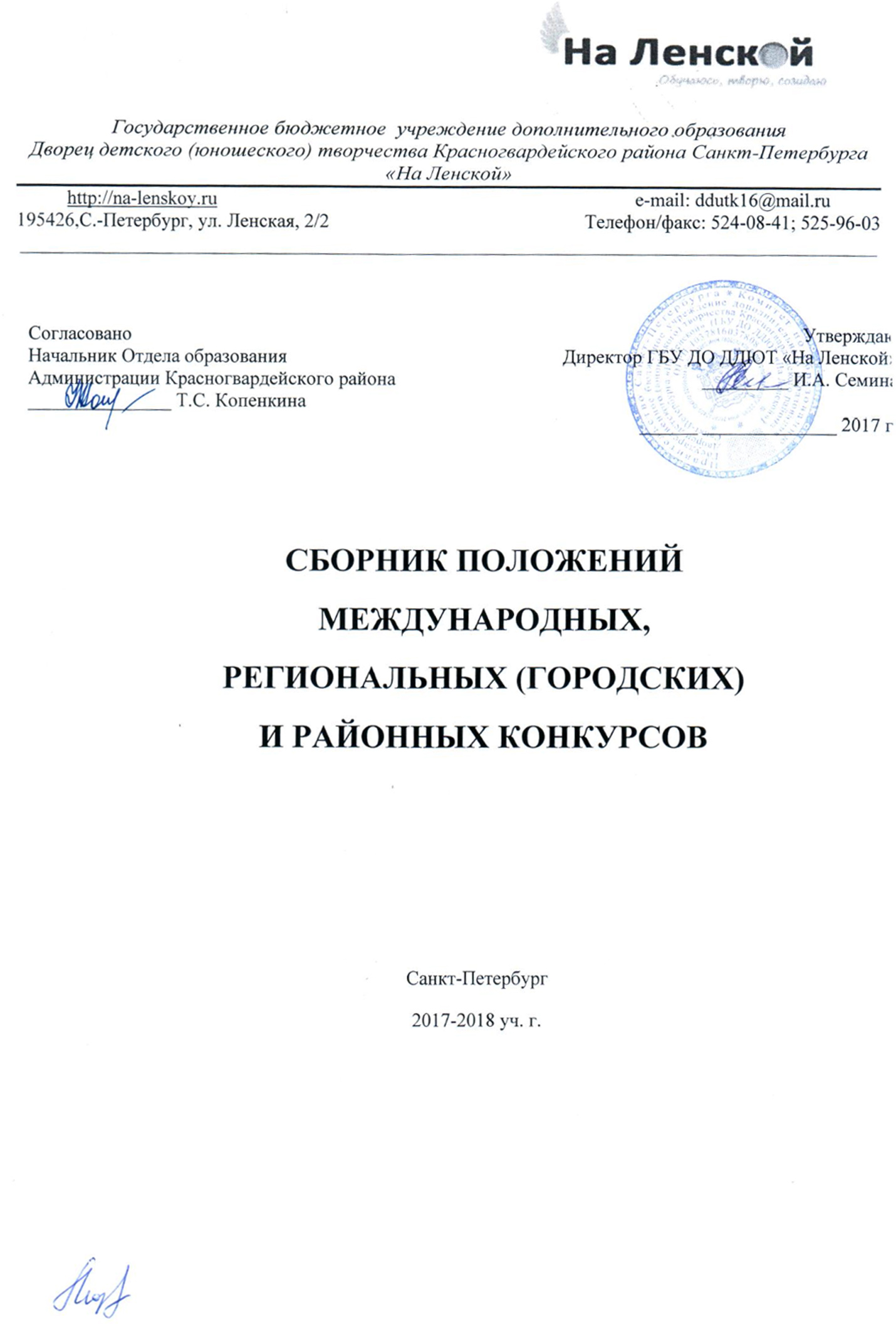 ПОЛОЖЕНИЕОБ ОТКРЫТОМ РАЙОННОМ ФЕСТИВАЛЕ-КОНКУРСЕЮНЫХ ИСПОЛНИТЕЛЕЙ«ВЕСЕННИЕ ЗАИГРЫШИ»Общие положенияПоложение о фестивале-конкурсе юных исполнителей «Весенние заигрыши» (далее конкурс) определяет цели задачи конкурса, порядок организации, проведения, подведения итогов и награждение победителей. Районный конкурс проводится ежегодно среди учащихся учреждений дополнительного образования Санкт-Петербурга. Руководители и педагоги готовят солистов и ансамбли для участия в конкурсе. Итоги конкурса анализируются членами жюри и педагогами. Цель и задачи конкурсаЦЕЛЬ:Повышение уровня музыкально-исполнительской культуры путем развития творческих способностей детей.ЗАДАЧИ:Развитие инструментального музыкального детского творчества.Поддержка и продвижение талантливых исполнителей.Приобретение детьми с разным исполнительским уровнем творческого опыта публичных выступлений.Обмен педагогическим опытом.Приобщение детей и взрослых к музыкальной культуре.Организатор конкурса: Государственное бюджетное учреждение дополнительного образования Дворец детского (юношеского) творчества Красногвардейского района Санкт-Петербурга «На Ленской», художественный отдел (инструментальная секция)Оргкомитет:Емельянова Ирина Климентьевна, педагог дополнительного образования по классу аккордеона ГБУ ДО ДДЮТ «На Ленской», куратор конкурса Давыдова Светлана Анатольевна, заведующий художественным отделом, методист ГБУ ДО ДДЮТ «На Ленской»Условия участия в конкурсе:В конкурсе принимают участие учащиеся учреждений дополнительного образования Санкт-Петербурга (Дворцы и Дома детского и юношеского творчества, Центры внешкольной работы, Центры эстетического воспитания и образования, отделения дополнительного образования образовательных учреждений Красногвардейского района, обучающиеся на музыкальных инструментах.Участие в конкурсе предполагает исполнение солистом или ансамблем концертной программы, состоящей из двух разнохарактерных произведений, исполняемых наизусть. Конкурсные прослушивания участников проводятся по четырем номинациям.Номинация I. Cолисты Возрастные категории:1. 7-9 лет 2. 10-11 лет3. 12-13 лет4. 14-16 лет Номинация II. Малые ансамбли (дуэты, трио)Номинация III. Большие ансамбли (4-12 участников)Возрастной состав участников: от 7 до 16 летНоминация IV. Педагог - ученик Возможно только участие в фестивале. К участию в фестивале допускаются дети, обучающиеся в учреждениях и отделениях дополнительного образования, владеющие музыкальными инструментами. Участие в фестивале предполагает исполнение солистом или ансамблем одно (участники конкурса исполняют два произведения) музыкальное произведение в любом жанре наизусть.Критерии оценки 1. Технический уровень владения инструментом в соответствии с возрастом. 2. Музыкальность. 3. Артистизм и индивидуальность восприятия произведения.ЖюриВ работе жюри принимают участие ведущие педагоги инструментальной секции ГБУ ДО ДДЮТ «На Ленской». Жюри оценивает выступления участников конкурса по 10-бальной системе.По результатам голосования жюри определяются победители: Лауреаты I, II, III, степени, дипломанты и участники.Диплом Лауреата I степени - от 25 до 30 баллов; Диплом Лауреата II степени - от 20 до 24 баллов;Диплом Лауреата III степени - от 15 до 19 баллов Дипломант конкурса – от 10 до 14 баллом.Жюри может отметить специальными дипломами интересные выступления отдельных участников, оригинальную авторскую композицию, представленную участниками конкурса.Все участники и фестиваля, и конкурса награждаются Грамотой участника районного открытого фестиваля-конкурса.Сроки проведения конкурсаКонкурс проходит 3 марта 2018 г. с 10-00 до 18-00. в ГБУ ДО ДДЮТ «На Ленской» по адресу ул. Ленская, дом 2, корп.2, актовый зал. Программа Фестиваля-конкурса включает в себя: открытие, регистрация выступление солистоввыступление ансамблейнаграждение победителей и участников конкурсаЗаявки принимаются до 15 февраля по эл. почте: vasilek_spb@mail.ru, davidova64@bk.ru строго в соответствии с установленной Положением конкурса формой. Заявки подаются для солистов и для ансамблей отдельно (см. Приложения).Контактная информацияЕмельянова Ирина Климентьевна, куратор конкурса, педагог дополнительного образования по классу аккордеона ГБУ ДО ДДЮТ «На Ленской», e-mail: vasilek_spb@mail.ru, телефон +7-911-226-85-29Приложение 1ФОРМА ЗАЯВКИ для солистовЗАЯВКАна участие в фестивале-конкурсе«ВЕСЕННИЕ ЗАИГРЫШИ»1 Ф.И.(полностью)_______________________________________________________2 Год, число, месяц рождения (возраст на момент выступления)_________________3 Музыкальный инструмент_______________________________________________4 Возрастная категория___________________________________________________5 Наименование учреждения дополнительного образования____________________________________________________________________________________________6 Ф.И.О. педагога (полностью) контактный телефон___________________________________________________________________________________________________Программа выступленияПриложение 2ФОРМА ЗАЯВКИ для ансамблейЗАЯВКАна участие в фестивале-конкурсе«ВЕСЕННИЕ ЗАИГРЫШИ»1 Название коллектива__________________________________________________2 Количество участников в коллективе____________________________________3 Наименование учреждения дополнительного образования________________________________________________________________________________________4 Ф.И.О. педагога (полностью) контактный телефон______________________________________________________________________________________________5 Ф.И.О. педагогов и концертмейстеров коллектива_______________________________________________________________________________________________Программа выступленияСписок участников коллектива1. ______________________________________________________________________2_______________________________________________________________________Количество требуемых стульев ____________________________________________Время подготовки к выступлению. _________________________________________Необходимость подключения электроинструментов___________________________Автор произведенияНазвание произведенияВремя звучанияОбщее время звучанияАвтор произведенияНазвание произведенияВремя звучанияОбщее время звучания